Al Dirigente ScolasticoISTITUTO COMPRENSIVOSELVAZZANO 2 Il/la sottoscritto/a___________________________________________ nato/a a ________________________ il _______________ in servizio presso codesta Istituzione Scolastica in qualità di:   Docente		                    Collaboratore scolastico                         Assistente Amministrativoin servizio presso la scuola							 		          Primaria		                 Secondaria I gradoDel plesso: ______________________________________________________________con contratto a tempo:                   determinato		 indeterminatoVISTALa circolare n° _____ del __________ La pubblicazione in Bacheca Sindacale del sito web dell’IC di Selvazzano2:DICHIARAla propria adesione all’assemblea sindacale indetta dal Sindacato ______________________ il ________________ dalle ore ________ alle ore _________ presso ____________________________________________. N.B. La presente dichiarazione vale come attestazione di partecipazione ed ha carattere irrevocabile. _______________, lì ___________ 					                        Firma ______________________________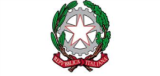 ISTITUTO COMPRENSIVO SELVAZZANO2ASSEMBLEA SINDACALEADESIONEDOCENTIATA